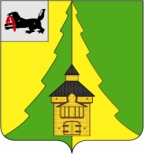 Российская Федерация	Иркутская область	Нижнеилимский муниципальный район	АДМИНИСТРАЦИЯ	ПОСТАНОВЛЕНИЕОт «       » ____________ 2023  г. №          г. Железногорск-Илимский          В целях привлечения и закрепления кадров на территории Нижнеилимского  района Иркутской области, материального стимулирования педагогических работников, прибывших в Нижнеилимский район Иркутской области, имеющих среднее и высшее педагогическое образование, в соответствии с Федеральным законом от 06.10.2003г. № 131-ФЗ «Об общих принципах организации местного самоуправления в Российской Федерации», с Федеральным законом от 29.12.2012  №  273-ФЗ «Об образовании в Российской Федерации», постановлением администрации Нижнеилимского муниципального района от 12.09.2017 г. № 674 «Об утверждении муниципальной программы «Развитие образования в Нижнеилимском муниципальном районе» на 2018-2023 годы», руководствуясь Уставом муниципального образования «Нижнеилимский район», администрация Нижнеилимского муниципального районаПОСТАНОВЛЯЕТ:1. Внести следующее изменение в постановление администрации Нижнеилимского   муниципального   района  от  06.06.2023 г.    № 484	       «Об утверждении  Положения  о порядке выплаты подъемного пособия молодым  иприглашенным педагогическим работникам, работающим в муниципальных образовательных учреждениях Нижнеилимского муниципального района»:	1.1.  Пункт 2.2 Положения о порядке выплаты подъемного пособия молодым и приглашенным педагогическим работникам, работающим в муниципальных образовательных учреждениях Нижнеилимского муниципального района,  изложить в новой редакции:«2.2. Размер выплаты  подъемного пособия специалисту осуществляется в пределах бюджетных ассигнований, предусмотренных муниципальному образовательному учреждению на текущий финансовый год, по данному направлению. Если специалист трудоустроен не на полную ставку по специальностям, указанным в п. 1.1. Положения, в одном образовательном учреждении, выплата  не производится.». 2. Действие настоящего постановления распространяется на правоотношения, возникшие с 6 июня 2023 года.3. Настоящее постановление подлежит опубликованию в периодическом издании «Вестник Думы администрации Нижнеилимского муниципального района» и  размещению на официальном сайте МО «Нижнеилимский район».4.  Контроль за  исполнением настоящего постановления возложить на заместителя мэра района по социальной политике Пирогову Т.К.Мэр района                                                           М.С. РомановРассылка: в дело-2, отдел организационной работы и социальной политики, Департамент образования, Финансовое управление, пресс-служба, Пирогова Т.К.Дремина А.А.3-13-03О внесении изменений в постановление от 06.06.2023 г. № 484 «Об утверждении  Положения  о порядке выплаты подъемного пособия молодым  и приглашенным педагогическим работникам, работающим в муниципальных образовательных учреждениях Нижнеилимского муниципального района».